ОСНОВНО УЧИЛИЩЕ “СВ. СВ. КИРИЛ И МЕТОДИЙ”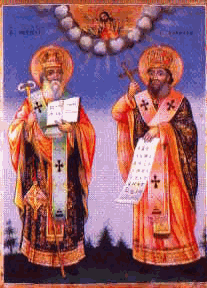 6600 гр. Кърджали                                                                                      директор: 0361/ 6 53 97гр. Кърджали,                                                                       тел./факс: 0361/6 59 26, 0361/2 27 33ул. “Ген. Чернозубов” № 19                   web: www.svetii-kardjali.org ; e-mail ou_svetii_kj@abv.bg                                                                  УТВЪРЖДАВАМ:                                                                        ДИРЕКТОР:                                                                                                                    МАРИЯНА ПЕЕВАГРАФИКЗА ПРОВЕЖДАНЕ НА ИНОВАТИВНИ УРОЦИ по Български език и литературавъв II „Б,В“ класУЧЕБНА 2020-2021 ГОДИНАИзготвил:Невенка Гинева№СрокУчебна седмицаТемаКлас1.1 срок04.11.2020 г.Части но думата. Мога да откривам корена на думата и да образувам сродни думи- работа с Microsoft Mischief/Енвижън-Един компютър много мишки/II„б,в“2.1 срок12.11.2020 г.Редактирам чужд и собствен текст- работа с Microsoft Mischief/Енвижън-Един компютър много мишки/II„б,в“3.1 срок24.11.2020Мога да изговарям и пиша правилно думи с група съгласни- работа с Microsoft Mischief/Енвижън-Един компютър много мишки/II„б,в“4.1 срок04.12.2020 г.Четене с разбиране-работа с Microsoft Mischief/Енвижън-Един компютър много мишки/II„б,в“5.1 срок15.12.2020 г.Разпознавам личните местоимения като част на речта -работа с Microsoft Mischief/Енвижън-Един компютър много мишки/II„б,в“